Notice on the holding of the 3rd International Student Innovation Design Competition of Zhejiang Normal UniversityDear students:In order to cultivate the innovative design ability, comprehensive design ability and team spirit of international students, strengthen the training of international  students' hands-on ability and practice, improve the international students' practical ability of innovative thinking, design and craft production, our school will hold an innovative design contest. The following are the relevant matters relating to the subject and content of the competition:1.OrganizationSponsored by: Zhejiang Normal University International Exchange and Local Cooperation OfficeContractor: Zhejiang Normal University School of Engineering2.Competition themeIntelligent innovation, intelligent life - to build a connected intelligent community3. Competition memberZhejiang Normal University all international students and Chinese students, as a team, team members of no more than 10 people (at least 2 international students). 4. Competition timePreliminary round: October 26, 2021 (text selection).Finals:Early November (with additional notice).5. Competition venuelecture halls in buiding 306.The way to registerEach team should submit the registration form(Annex 2) for the 3rd International Student Innovation Design Competition of Zhejiang Normal University by October 19, the Electronic application form should be sent to the mailbox zjnugzlxs@163.com, and the paper application form should be submitted to Zhang Yunchao, a teacher at the Engineering Institute（30thbuilding room302）. 7. Competition procedure 	The competition is divided into the first and final two stages:(i) At the initial stage, each team is required to submit an electronic version of the project to the email address zjnugzlxs@163.com by October 19. Specific submissions:1. Project text or Project display PPT2. Project presentation video (optional)(ii)In the final stage, each team shall submit the electronic copy of the project works to the email in the first ten days of November (the specific time will be notified separately) zjnugzlxs@163.com.Specific submittals:1. Project text or 2.Project display PPT3. Project presentation video (optional)the project team presenter (1 international student) introduces the product design, which can be combined with the PPT display, the presentation link is limited to 6 minutes; The judges ask questions about the design of the work and the project team respondent answers. (3 respondents, including at least 2 international students).8.The award setAccording to the number of entries, the competition has a number of first, second and third prizes, the number of winners accounted for 8%, 16%, 24% of the total number of entries. Assessments:unique and innovative design, fit of work with competition theme, practicality of work, on-site presentation defense and team performance, etc. 9.Contact information	Contact: Cui Yajun 	WeChat: Willow030226	Contact Address: Zhejiang Normal University Faculty of Engineering (30 building 302)	Please join the WeChat group in the Innovation Design Competition：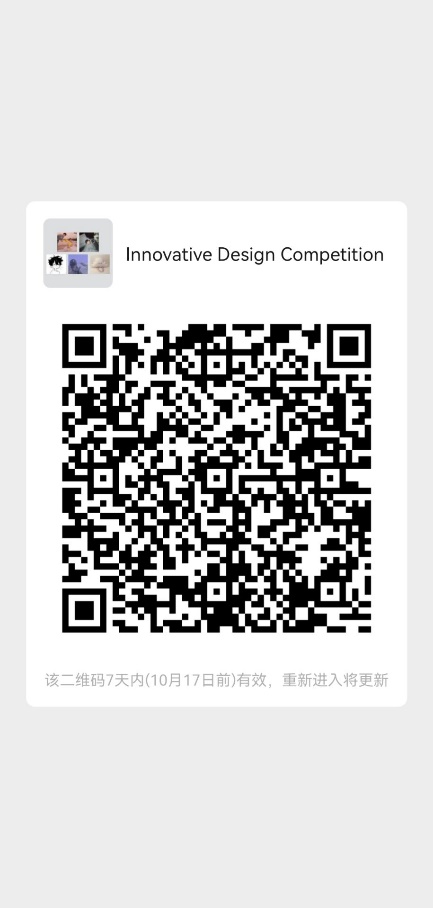 Department of International Exchange and Cooperation, Zhejiang Normal UniversityZhejiang Normal University School of Engineering                                           October 10, 2021